LNPA Transition Oversight Sub-CommitteeMarch 5-6, 2019Final Meeting NotesTuesday/Wednesday March 5-6, 2019AttendanceLNPA TRANSITION OVERSIGHT SUBCOMMITTEE MEETING MINUTES:In order to align more closely with the Federal Advisory Committee Act (FACA) the FCC has received a list of nominees for membership and membership approval was completed. Below are the names of vetted and approved voting members of the LNPA Transition Oversight SubcommitteeLNPA TOSCApproved Chair    Deborah Tucker, VerizonJanuary 8-9, 2019 Draft LNPA TOSC Meeting Notes Review:The January 8-9, 2019, LNPA TOSC DRAFT notes were reviewed and approved.  The notes were issued as FINAL.February 6, 2019 Draft LNPA TOSC Conference Call Notes Review:The February 6, 2019, LNPA TOSC DRAFT notes were reviewed and approved.  The notes were issued as FINAL.Updates from Other Industry Groups:OBF (ORDERING AND BILLING FORUM COMMITTEE) - Randee Ryan – ComcastWIRELESS SERVICE ORDERING COMMITTEEThe committee met January 30, 2019. No issues related to wireless porting were brought before the Committee for consideration.The next meeting is scheduled for April 24, 2019   3-4 ESTLOCAL SERVICE ORDERING COMMITTEEThe Local Service Order Subcommittee met January 24, 2019.  During subsequent review, it was determined that additional work is required to align the UOM with the LSOG practices prior to publication. Participants agreed to change the publication date of the LSOG document to March 2019. Next Meetings:LSO will meet March 11, 2019 11am EST to 1pm ESTINC (Industry Numbering Committee) – Michael DohertyINC met February 26-27, 2019 in Temple Terrace FL.  Hosted by VerizonDiscussion Points:Issue 839, Combine the Central Office Code (NXX) Assignment Guidelines (COCAG) and the Thousands-Block (NXX-X) Administration Guidelines (TBPAG) into One Document (TBCOCAG)The new TBCOCAG document was originally targeted for acceptance and posting on January 31, 2019.The combined TRD for NAS/PAS spurred conversation regarding the acceptance of the new TBCOCAG combined guidelines.  After discussion regarding the potential for further modifications based on the combined NAS/PAS, agreement was reached to keep Issue 839 in Initial Pending status.INC-2018-00172R003, INC Comments on N11 Code/Implementation of National Suicide Hotline Improvement Act of 2018. This Public Notice seeks comment on the implementation of the National Suicide Hotline Improvement Act of 2018 (the Act), which requires the Federal Communication Commission (Commission) to study and issue a report on the implementation of a 3-digit dialing code for a national suicide prevention and health crisis hotline.INC discussed utilizing 3 digit codes for this purpose.  Several potential 3 digit codes were eliminated immediately but the team needed more time to research certain codes.  A virtual meeting was set for March to further discuss options.Combined NAS/PAS TRD was discussed.The implementation plan/process for a combined system was discussed. Timing for the combined NAS/PAS RFP is still not locked down.  ATIS representative shared that modifications to the ATIS document website are being made to improve user experience and make public documents more readily accessible.A Change Order to update the NPAC Helpdesk information on the Part 1B form was submitted by Somos in January.  Reassigned Number Database was discussed.INC cannot work on guidelines for the database until the order is finalized.Completion of requirements by NANC is targeted for June 2019.Next Meetings of INC:INC will meet at AMOC in San Diego, CA the week of April 28, 2019NPAC Clean-up Sub-team UpdatePIM 118 - Not Onboarding SPIDs with Active SV data – ongoing work efforticonectiv provided a review of the attached Active Data Status presentation. LNPA TOSC members had no objections for the LNPA to contact Service Providers that have submitted Disconnect Requests with future Effective Release Dates relating to SVs where the Old SPID happens to be an obsolete SPID.  The purpose of the contact will be to determine if a workaround can be implemented for each Service Provider to allow removal of the obsolete SPID.The sub-team will meet before the April meeting.Transition BusinessRelease Documentation VersioningThe CMA reviewed the existing document version status 4.1a and 4.1bVersion 5.0 is most likely how the 2020 Industry Certification Release will be referenced going forwardNANC 472 was decoupled from NANC 528The 4.1a Vendor Certification Test Plan will be updated to include immediate disconnect notification Test Case Updates to account for NANC 507 Change Order impacts. See NANC Change Order 539 discussion below.  Continued Future Release PlanningCMA reviewed Future Release Planning and the associated timelineNANC 497 might be a candidate for recertification testingCMA reviewed ASN.1 and GDMO Recompilation Discussion - PresentationNANC 528GDMOASN.1XMLMnemonicsCMA plans to revisit the current Interface Specification naming convention.  Currently Interface Specifications are numbered based on the Specification version independent of the NPAC Release Documentation versioning (e.g., independent of FRS, EFD, IIS, version numbering). The group reviewed Action Items associated with these document updates:Action Item 01082019 – 02 – Removed one element and made this a simple choiceNo vendor objectionsAction Item was closedAction Item 01082019 – 04 – Recommendation was to re-tag/re-align.No vendor objectionsAction Item was closedAction Item 02062019 – 01 - recommended approach was a single choiceNo vendor objectionsAction Items was closedNew Action Item 03052019-01– CMA to apply changes to the various interface documents and distribute for the April TOSC mtg.Change Management Summary - Change Management AdministratorChange Order Summary Review (Open and Implemented)NANC 403 should remain in Open status New Action Item 03052019-02– LNPA TOSC Chair to reissue the existing Action Item and reinforce the need for vendors to come prepared to discuss this issue in more detail during the April meeting.NANC 521 – Changed status to ImplementedPIM and Change Order ReviewNANC 449 – Active - Active SOA connection to NPACThe originator asked if there were other carriers that were interested in this CO and if not the originator would like to withdraw it.Agreement was reached to change the status of this CO to Pending Closed (if no objections by the April meeting, NANC 449 will be closed in the April meeting.NANC 472 – ASN.1 - Audit Discrepancy Report This was decoupled from NANC 528If the CMA receives no feedback by the April TOSC meeting, NANC 472 will move to Requested status.NANC 497 – NPAC Customer ID in CMIP Key ExchangeThe Change Order was updated to reflect that the SOA & LSMS impact is YesVendor feedback was received and Action Item 11062018-03 was closedCMA presented its recommended solution based on the Vendor feedbackVendor commented - Is there any value for this field?  Can’t we just let it accept both?LNPA – If you allow either entry then the field is of no value.  There is value to knowing who is generating the file.  There is a current workaround for those that are not following the requirement.A Vendor needed more time to review this Change Order in more detail and possibly provide a contribution on alternative(s) at the next meeting.CMA - There are no planned further updates to this Change Order.NACN 528 - GDMO-ASN.1-XSD Updates were reviewed.NANC 478 – FRS ASN.1 – Pre Cancellation Status of Disconnect Pending The Change Order was reopened due to missing XML impactVendors were asked to please verify the removal of the numeric identifier of the mnemonics. Is anyone dependent on the sequential numbering of the Mnemonics? It would go from 538 to 540.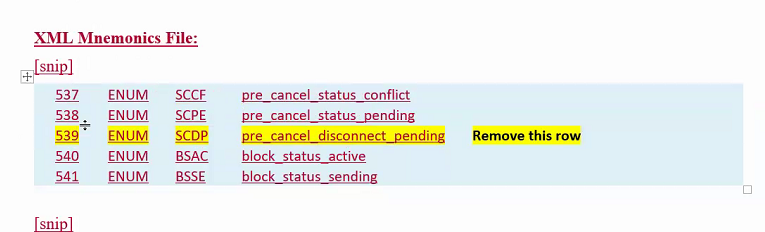 New Action Item 03052019-03– Local Vendors to verify removal of a numeric identifier of the mnemonics. Sequential numbering will go from 538 to 540 and the LNPA needs to understand if any vendors have a dependency on sequential numbering of the Mnemonics file. NANC 534 - Reference Data Updates for New NPA-NXX The group decided to keep this Change Order in Open status awaiting final acceptance and publication of the combined TBCOCAG documentNANC TBD - Expanded deletion of inactive SPIDs  This Change Order was accepted and assigned NANC CO 538NANC TBD - Vendor Certification and Regression Test Plan Updates – Doc OnlyThis Change Order pertains to updating immediate disconnect Test Cases to account for NANC 507 Change Order impacts This Change Order was accepted and assigned NANC CO 539PIM 102 11062018-04 – Feature functionality of PIM 102 was not needed.Need to true up the PIM with the Change Order that was never accepted (NANC 504)This topic was reviewed in more detail on Day 2 of this TOSC meeting. See notes below.PIM TBD – Retry Timer intervals – CMA Reviewed1x15 should be the appropriate retry interval. At least one local system does the retry of 3x5. This PIM was Accepted and assigned PIM # 122New Action Item 03052019-04- iconectiv to draft a NANC CO and Best Practice to clarify retry intervalsPIM Time Based Recovery Limit – CMA Reviewediconectiv developed recovery capabilities based on NPAC SMS FRS requirements to allow CMIP-based local systems to recover Subscription Version and Network data elements.  During industry discussions, some industry participants expressed a need for additional recovery support beyond the assumed 24 hour period. This PIM was Accepted and assigned PIM # 123New Action Item 03052019-05- iconectiv to draft a NANC CO to address the Time Based Recovery limitsTransition PIM Review – CMA presented results of Transition related PIM review for the PIM trackerNew Action Item 03052019-06- CMA to add 2 new fields (Final Resolution and Related Documents) to all Transition related PIMs and work with the PIM originators on “Final Resolution” wording for the various documents as well as populating the “Related Documents” field. PIM 102/NANC 504 – Agreement was reached to close both action items that were open for this topic.  Action Items 09122017-05 and 11062018-04 were closed.The local system gets create, says it received the create, but modify fails because create wasn’t actually processed. The vendors came back and said they don’t have value in having to make the changes.  The vendors agreed with this approach and closing the action items and agreed to put Change Order 504 in a closed status.  Since Change Order 504 is not going to move forward, the group formally accepted it and then closed it. PIM 102 will have a resolution update, also. Agreement reached to Close Change Order 504 to address PIM 102.Change Order Prioritization – CMA presentedNANC 534 is still waiting on ATIS work at INCNANC 528 will be open until the next set of documents come out in AprilNANC 497 still open with possible alternative approachNANC 478 is open and will have updates sent for April meetingNANC 472 is open NANC 449 was closedNANC 447 will be kept open  NANC 403 – Only allow recovery messages to be sent during recovery. This needs more discussion.  NANC 403 (originally from 2005) has requirements and validation that should be applied to know when a system goes in and out of recovery. There could be a situation where data integrity is challenged for a period of time.  There is a need to validate the second recovery messages are coming up.  Disaster Recovery Failover exercise Debrief Overall, the exercise went well.  Some users identified access connectivity issues they weren’t aware of and those issues were corrected.  Some lessons were learned and it was valuable to see that circuit access was tested.  A very low percentage of connected systems were impacted. Release 4.1a Vendor Certification/Regression Test Plan reviewParticipants had no feedback or concerns with updates to Chapters 1 – 8. Chapters 11, 16, and 17 were reviewed during the meeting. New Action Item 03052019-07 – Service Providers and Vendors to review Chapters 13, 14, and 15 of the Test documents for the April TOSC meeting. Review of Other Outstanding Action Items:LNPA TOSC Chair Action Item:01092018-01:  Deb Tucker to discuss with the FCC DFO requirements regarding proper reference of this NANC Sub-Committee and to see if use of “LNPA WG” may continue.  This item remains open.Unfinished/New Business:The New Entrant Checklist was updated and the document will be posted to reflect the change to row 55 related to email list subscriptions.Request for Mechanized System Users to provide/update Contact Information to facilitate improved OperationsReminder to Service Providers on their data update obligationsATT mentioned that it appears there are more LSMSs down on a more frequent basis. The group agreed that a PIM wasn’t needed, but we do need to keep an eye on this. It isn’t clear if there is a transition related stability situation or not. New Action Item 03052019-08 - The LNPA was requested to investigate what analysis can be shared with the industry regarding LSMS availability metrics.March 5-6, 2019 Meeting Adjourned:Having completed the agenda for the March 5-6, 2019, LNPA Transition Oversight Sub-Committee meeting the meeting adjourned at 11:30 AM EST.  Conference Call…April 10, 2019 11 – 1 ETNext Full Meeting…May 7-8, 2019:  Location Sterling, VA…Hosted by NeustarTampa, FLHost: SyniverseNameCompanyNameCompanyLisa Marie Maxson10xpeople John MalyariconectivJohn Skousen10xpeopleMichael Doherty iconectiv Kim IsaacsAllstream (phone)Pat WhiteiconectivDavid AlreadAT&TRay WoodiconectivRenee DillonAT&TBridget Alexander-WhiteJSI (phone)Teresa PattonAT&TMarcel ChampagneNeustar (phone)Kyle BelcherATL Anand RathiNeustarAnnalyce GroganBandwidthDavid KesselringOracle (phone)Nancy CornwellCellcom (phone)Mary RetkaSOMOSJoy McConnell-CouchCenturyLinkTara FarquharSOMOS (phone)Kathy TroughtonCharterHollie CarrenderSprintErik ChussChaseTech (phone)Jeanne KulesaSynchronoss (phone)Randee RyanComcastBob BruceSyniverseSheri PresslerFrontier (phone)Rosemary LeistT-Mobile (phone)Wendy RutherfordGVNW (phone)Tanya GolubUS Cellular (phone)Deborah Lashericonectiv (phone)Bale PathmanVerizon Wireless Doug BabcockiconectivDeb TuckerVerizon WirelessGeorge TsacnarisiconectivScott Terry Windstream (phone)Greg ClaxtoniconectivOrganization Primary Alternate 800 ResponseDavid GreenhausN/AAT&TTeresa PattonN/AATLBrian LynottN/ABandwidth.comLisa Jill FreemanAnna-Valeria KafkaCenturyLinkJoy McConnell-CouchPhil LinseCharterGlenn ClepperAllyson BlevinsComcastRandee RyanN/ACoxJennifer HuttonBeth O’DonnellIntegra Holdings/ZayoKim IsaacsLaurie RobersonJSIBridget Alexander WhiteN/ALNP AllianceDave MalfaraJames FalveyMinnesota DOCBonnie JohnsonN/ASIP ForumRichard ShockeyN/ASprintHollie Carrender-SheppardT-MobileLuke SessionsVerizonDeborah TuckerJason LeeVonageImanu HillN/AWindstreamScott TerryN/A